AufgabenformularStandardillustrierende Aufgaben veranschaulichen beispielhaft Standards für Lehrkräfte, Lernende und Eltern. Aufgabe und Material: A Visit to a Pet ShopYou are at a pet shop and look at all the pets. Look at the pictures, listen and number the pets.There are only five pets in the text. You can listen to the text twice.Du bist in einem Tiergeschäft und siehst dir die Tiere an. Sieh dir die Bilder an, höre zu und nummeriere die Tiere. Im Text gibt es nur fünf Tiere.  Du kannst den Text zweimal hören. 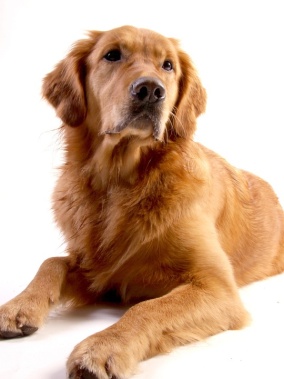 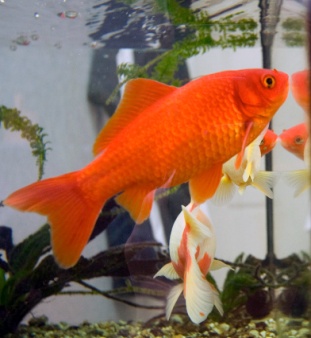 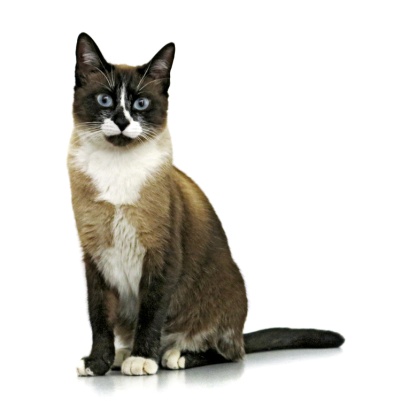 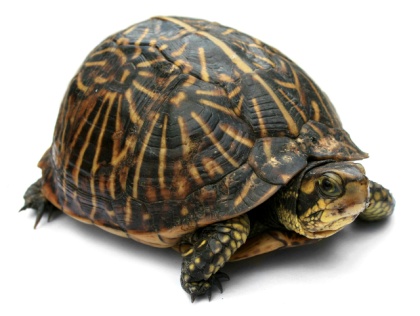 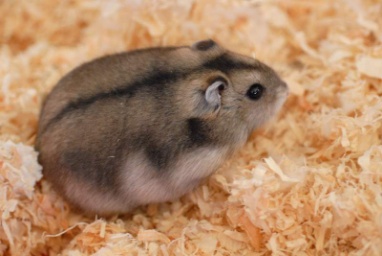 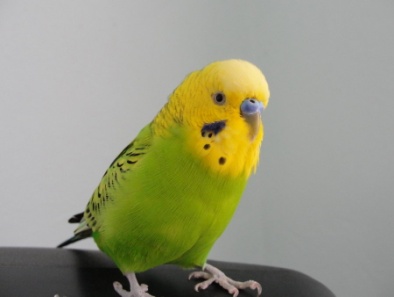  LISUM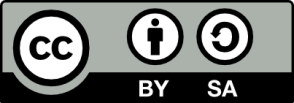 Cat: https://www.flickr.com/photos/makoto-suzuki/8750156403 ; CC BY Dog: https://pixabay.com/de/golden-retriever-hund-tier-goldie-642015/; CC0Goldfish: https://en.wikipedia.org/wiki/Goldfish#/media/File:Goldfish3.jpg; Public DomainHamster: https://en.wikipedia.org/wiki/Campbell%27s_dwarf_hamster#/media/File:PhodopusSungorus_1.jpg; CC BYBudgie: http://jasseko.deviantart.com/art/burcu-the-budgie-154067906; CC BY SA Tortoise: https://commons.wikimedia.org/wiki/File:Florida_Box_Turtle_Digon3.jpg; CC BY SAHörtext: (durch die Lehrkraft vorzutragen)This is a small pet. It has got four legs and can run very fast. It has got small ears and black eyes.This pet is orange. It hasn’t got legs, but it has got fins. It can swim.  This pet has got two legs and two wings. It can fly and sing. It is green and yellow. This pet is a good friend. It has got four legs and brown fur. It can run and bark. This pet has got four short legs and a small head. It is slow. It can’t speak or sing. LISUMCat: https://www.flickr.com/photos/makoto-suzuki/8750156403 ; CC BY Dog: https://pixabay.com/de/golden-retriever-hund-tier-goldie-642015/; CC0Goldfish: https://en.wikipedia.org/wiki/Goldfish#/media/File:Goldfish3.jpg; Public DomainHamster: https://en.wikipedia.org/wiki/Campbell%27s_dwarf_hamster#/media/File:PhodopusSungorus_1.jpg; CC BYBudgie: http://jasseko.deviantart.com/art/burcu-the-budgie-154067906; CC BY SA Tortoise: https://commons.wikimedia.org/wiki/File:Florida_Box_Turtle_Digon3.jpg; CC BY SAErwartungsorizont:    2					41					3				       5	 LISUMCat: https://www.flickr.com/photos/makoto-suzuki/8750156403 ; CC BY Dog: https://pixabay.com/de/golden-retriever-hund-tier-goldie-642015/; CC0Goldfish: https://en.wikipedia.org/wiki/Goldfish#/media/File:Goldfish3.jpg; Public DomainHamster: https://en.wikipedia.org/wiki/Campbell%27s_dwarf_hamster#/media/File:PhodopusSungorus_1.jpg; CC BYBudgie: http://jasseko.deviantart.com/art/burcu-the-budgie-154067906; CC BY SA Tortoise: https://commons.wikimedia.org/wiki/File:Florida_Box_Turtle_Digon3.jpg; CC BY SAFachEnglischEnglischEnglischName der Aufgabe (so wird sie im RLP-online angezeigt)A Visit to a Pet ShopA Visit to a Pet ShopA Visit to a Pet ShopKompetenzbereichFunktionale kommunikative KompetenzFunktionale kommunikative KompetenzFunktionale kommunikative KompetenzKompetenzHör-/HörsehverstehenHör-/HörsehverstehenHör-/HörsehverstehenNiveaustufe(n)BBBStandardDie Schülerinnen und Schüler können sehr kurze einfache Hör-/Hörsehtexte mit bekannten Wörtern und Wendungen verstehen, wenn der Text sehr langsam und deutlich und mit Pausen oder Wiederholungen in Standardsprache gesprochen und visuelle Unterstützung gegeben wirdangeleitet durch visuelle Impulse eine Hörerwartung aufbauen(EN-K1.1.B)Die Schülerinnen und Schüler können sehr kurze einfache Hör-/Hörsehtexte mit bekannten Wörtern und Wendungen verstehen, wenn der Text sehr langsam und deutlich und mit Pausen oder Wiederholungen in Standardsprache gesprochen und visuelle Unterstützung gegeben wirdangeleitet durch visuelle Impulse eine Hörerwartung aufbauen(EN-K1.1.B)Die Schülerinnen und Schüler können sehr kurze einfache Hör-/Hörsehtexte mit bekannten Wörtern und Wendungen verstehen, wenn der Text sehr langsam und deutlich und mit Pausen oder Wiederholungen in Standardsprache gesprochen und visuelle Unterstützung gegeben wirdangeleitet durch visuelle Impulse eine Hörerwartung aufbauen(EN-K1.1.B)ggf. ThemenfeldNatur und Umwelt (EN-I4)Natur und Umwelt (EN-I4)Natur und Umwelt (EN-I4)ggf. Bezug Basiscurriculum (BC) oder übergreifenden Themen (ÜT)Basiscurriculum SprachbildungBasiscurriculum SprachbildungBasiscurriculum Sprachbildungggf. Standard BCRezeption/ Hörverstehen (SB-K1)Rezeption/ Hörverstehen (SB-K1)Rezeption/ Hörverstehen (SB-K1)AufgabenformatAufgabenformatAufgabenformatAufgabenformatoffen	offen	halboffen	geschlossen	Erprobung im Unterricht:Erprobung im Unterricht:Erprobung im Unterricht:Erprobung im Unterricht:Datum Datum Jahrgangsstufe: Schulart: Verschlagwortung